Вариант 1(для технического профиля)ЧАСТЬ 1В1. Найдите значение выражения    : .В2. Найдите значение выражения  .В3. Найдите значение выражения 16  .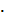 В4. Конкурс исполнителей проводится в 3 дня. Всего заявлено 40        выступлений – по одному от каждой страны. В первый день 30         выступлений, остальные распределены поровну между оставшимися        днями. Порядок выступлений определяется жребием.         Какова вероятность, что выступление представителя России состоится                                    в  третий день  конкурса?  В5. Найдите значение производной функции ƒ(х) = 2 – 0,5   – 8 при х = 2.В6. Найдите решение уравнения:  =  .В7. Найдите корень уравнения  = 3.В8. Найдите значение выражения   .В9. Найдите угловой коэффициент касательной к графику       функции у =  в точке х0 =  .В10. Найдите наибольшее значение функции у = 0,3 sin3х.В11. Найдите значение выражения   3,84.В12. Найдите наибольшее значение функции у = 5 соs х + 8х  – 3                                                          на отрезке .ЧАСТЬ 2.С1. Решите уравнение  +   – 12 = 0.С2. Решите неравенство методом интервалов    .С3. Решите неравенство   3.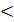 С4. Найдите площадь фигуры, ограниченной графиком функции                                                       у = х2 + 5х +6, прямыми х =  – 1, х = 2 и осью абсцисс. С5. Два металлических куба с ребрами 2 см и 1 см сплавлены в один куб.                            Определите  полную поверхность этого куба.С6. Высота конуса равна 5 см, а угол при вершине осевого сечения       равен 120.  Найдите объем конуса. 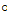 Вариант 2(для технического профиля)ЧАСТЬ 1В1. Найдите значение выражения    : .В2. Найдите значение выражения  .В3. Найдите значение выражения 10 .В4. Конкурс исполнителей проводится в 3 дня. Всего заявлено 60        выступлений – по одному от каждой страны. В первый день 30        выступлений, остальные распределены поровну между оставшимися        днями. Порядок выступлений определяется жребием.        Какова вероятность, что выступление представителя России состоится в       третий день конкурса?  В5. Найдите значение производной функции ƒ(х) = 2 – 3   + 7 при х = 1.В6. Найдите решение уравнения:  = .В7. Найдите корень уравнения  = 3.В8. Найдите значение выражения   .В9. Найдите угловой коэффициент касательной к графику       функции  у =  в точке х0 =  .В10. Найдите наименьшее значение функции у = 0,7 соs2х.В11. Найдите значение выражения   2,4.В12. Найдите наибольшее значение функции  у = 4 соs х + 16х  – 8                                           на отрезке .ЧАСТЬ 2С1. Решите уравнение  +   – 5 = 0.С2. Решите неравенство   .С3. Решите неравенство   – 3.С4. Найдите площадь фигуры, ограниченной графиком функции        у = х2  – 6х + 8, прямыми х =  – 2, х = – 1 и осью абсцисс. С5.  Три одинаковых металлических куба с ребрами по 4 см сплавлены        в один куб.  Определите  полную поверхность этого куба.С6. Высота конуса равна 12 см, а его образующая равна 13 см.        Найдите объем конуса. 